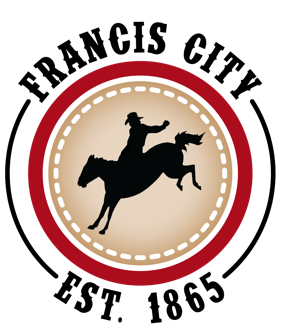 2019 Francis Frontier Days Light ParadeFriday, August 30 at 8:30 p.m.EVENT DETAILSThe Francis Frontier Days Light Parade is FREE to participate in.  Please bring a signed copy of the rules/waiver to the line-up.Walkers, bicyclists, families, music groups, vehicles, floats, horses, carriages, wagons, etc. are all welcome to participate!  The more fun and creative, the better!All entries must be illuminated!  This is a light parade, and it takes place at night. Parade line-up will occur from 7:30 to 8:00 p.m. the day of the event.Entries will be staged on the road on the east side of the City Grounds.  Enter through the main entrance gate to the City Grounds (2317 South Spring Hollow Road – see map) and follow directions to the staging area.Only entries that have signed the rules and liability waiver will be allowed to participate.  Please bring a printed and signed copy with you to the parade line-up.  A Francis Frontier Days Light Parade Committee representative will check in your entry and direct you to your place in the line-up.Entries will be placed in order on a first come, first served basis – except entries with horses.  They will be placed in the lineup at the discretion of the Light Parade Committee, for safety reasons.2019 Francis Frontier Days Light Parade Rules and Liability Waiver General RulesAll entries must submit a signed copy of the rules/liability waiver to a Light Parade Committee member.  All entries must be well lit.  A general recommendation is at least 50% coverage.Vehicles not pulling a float must be covered with at least 50% lights.  Unlit trucks pulling a lighted trailer or float bed are allowed.Content must be appropriate for all ages.Adults must supervise children on floats.  A 1:10 adult to child ratio is recommended.Throwing, handing out, or otherwise distributing items (candy) from any entry is not permitted.  This is a safety hazard, as the parade takes place after dark.InsuranceEntries must have current insurance for all vehicles and trailers in the Francis Frontier Days Light Parade, and all vehicle drivers must have a valid driver’s license to participate.Committee RightsFrancis Frontier Days Light Parade Committee reserves the right to position entries in the parade at their discretion for the safety of the parade entrants and spectators.Francis Frontier Days Light Parade Committee reserves the right to remove any person or entry from the staging area or parade route that is, in the Committee’s opinion, offensive or a hindrance to the progress of the parade, or places other participants or spectators in physical danger, or violates any of the regulations set forth in this application.These rights are non-negotiable and will be strictly enforced.Liability StatementParticipants recognize that by signing an application for the Francis Frontier Days Light Parade there is an assumption of risk by the participant or the participant’s parent or guardian.  The participant agrees to indemnify and hold harmless the City of Francis and its employees and event volunteers, from any loss or liability which may result from such participation.  All pictures and video taken at Francis Frontier Days events and programs are subject to publication, along with the pictured person’s full name.I have carefully reviewed the rules, rights, and liability and fully understand its content.  I understand that it is the responsibility of each entrant’s representative to have all participants read and adhere to the above information.  This signed waiver will cover all members of the entry organization, group, or participant(s) for this event.Entry representative (print name) _________________________________________________________Entry representative signature ____________________________________________________________Type of entry            Vehicle   	   Vehicle + Trailer           Horse	       Bicycle(s)	       Walking group		       Other (please describe) _________________________________________________